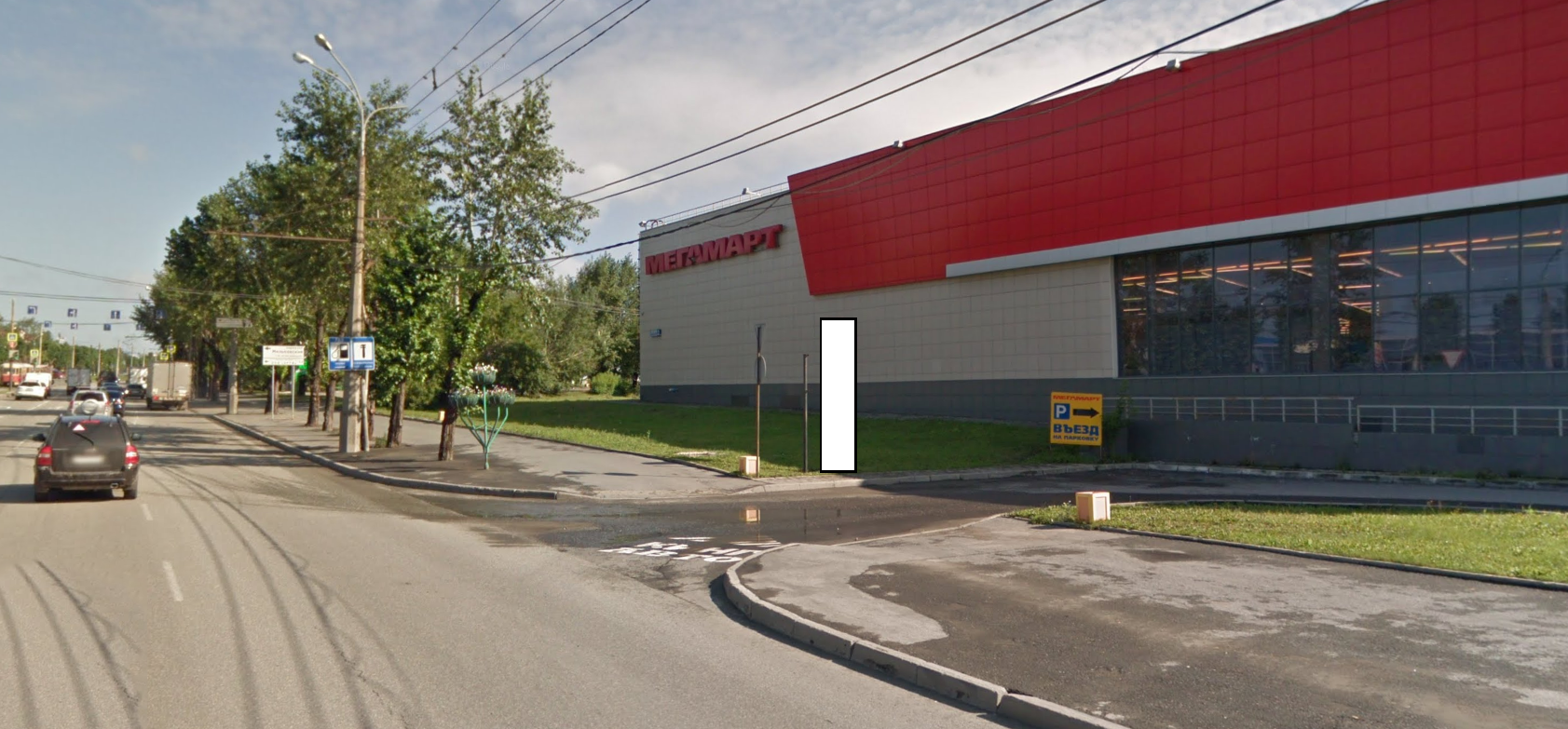 Код местаАдресТип*ВидПлощадь информационных полей, кв. мРазмеры, м (высота, ширина)Количество сторон0113204пр-т Космонавтов, 21Нестандартная287х22